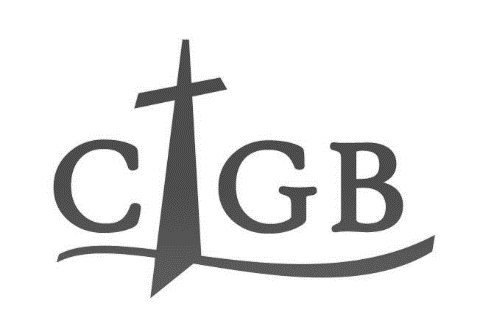 I wish to make a donation to the Churches and Industry Group Birmingham of Please confirm the amount in words  _________________________________________________(Cheques should be made payable to CIGB)DeclarationI am a UK taxpayer paying Income Tax or Capital Gains Tax, intending tax to be reclaimed on the above donation to CIGB made under the Gift Aid scheme.Signed _______________________________________________   Date ___________________Please print your details below